Il corso è stato progettato per promuovere l’acquisizione di conoscenze ed abilità riferite all’attività del Tecnico Sportivo di primo livello, in base alle specifiche indicazioni, contenute all’interno del Regolamento Tecnici Sportivi FITeT, al fine di acquisire conoscenze, abilità relative all’abilitazione alla Qualifica del Settore Olimpico e Paralimpico. 1 - Modalità di svolgimentoIl corso si svolgerà secondo modalità miste (Blended) al fine di consentire la massima accessibilità ai potenziali partecipanti.Per lo svolgimento dei primi due dei tre moduli formativi progettati, saranno previste attività da svolgere presso il luogo di residenza/domicilio di ciascun partecipante: verranno proposte lezioni telematiche a distanza (che potranno essere seguite live oppure in differita) ed attività applicative mediante utilizzo di videotutorial e tirocinio.Il Terzo modulo completerà il ciclo formativo e si svolgerà in presenza, durante un fine settimana, presso una sede individuata in ciascuna Regione o, in caso di limitata partecipazione, nella Regione confinante.2 - Conoscenze e competenze atteseSono espressamente indicate per la formazione degli Operatori Sportivi “Tecnici di Base” dal Regolamento dei Tecnici Sportivi della FITeT.Principali riferimenti attività formativeLe attività interattive saranno orientate alla strutturazione di conoscenze ed abilità e si svolgeranno• in presenza tramite comunicazioni a distanza,• in presenza tramite esercitazioni in situazione (palestra),• a distanza tramite tirocinio osservativo ed esperienziale,• in presenza tramite attività di accertamento delle conoscenze e delle abilità operative (progettazione elaborati individuali e collettivi, compilazione di questionari a risposta multipla, abilità di dimostrazione delle abilità specifiche, abilità di riproduzione di esercitazioni al cesto multiballs, colloqui individuali).I candidati che intenderanno partecipare alle prove di abilitazione, dovranno svolgere attività pari a 10 CFU (Crediti Formativi), sulla scorta di quanto definito dal Regolamento Tecnici Sportivi ed in relazione allo specifico piano individuale formativo. Durante l’ultimo modulo verranno previste le prove di esame per l’abilitazione alla qualifica di Tecnico Sportivo di Base dei Settori Olimpico e Parlimpico FITeT.E’ necessario frequentare almeno il 70% delle ore di lezione.3 - Organizzazione delle attività formativeSono previsti tre moduli formativi che si svolgeranno con la seguente articolazione: Primo moduloLezioni telematiche a distanza vengono organizzate secondo questo programma:L’interessato potrà accedervi tramite collegamento telematico (Verrà comunicato ad ogni occasione) sia “in diretta” che “in differita” (Quando possa effettivamente partecipare, anche in orario e giorno diverso).Secondo Modulo Attività EsperienzialeA - Utilizzo TutorialVengono rese disponibili nelle settimane seguenti ciascuna lezione telematica; sono documenti video che consentono di conoscere ciò che poi si dovrà sperimentare nel Tirocinio applicativo).B - Tirocinio applicativoViene svolto da ciascun partecipante al corso per un periodo di due mesi, per due volte alla settimana, presso la sede di una Associazione Sportiva FITeT ove si pratichi tennistavolo; può quindi svolgere il Tirocinio presso la sede della propria Associazione.Terzo ModuloVerranno organizzate in una sede territoriale (all’incirca in ogni Regione), nei mesi di Aprile-Maggio-Giugno, lezioni in presenza (ogni partecipante può accedere alla sede a lui più vicina) che si svolgeranno in un fine settimana secondo questo programma di massima:In tale occasione verranno svolte le prove di abilitazione alla Qualifica di Tecnico di Primo Livello dei settori Olimpico e Paralimpico.4 - Possibili destinatariPossono rivolgere domanda di partecipazione:coloro i quali abbiano compiuto il diciottesimo anno di età provenienti da tutte le Regioni e abbiano completato gli studi relativi alla scuola dell’Obbligo.i Tecnici Sportivi già abilitati, intenzionati ad aggiornare la propria esperienza formativa.5 – Modalità di Adesione5A – Quota di IscrizioneViene stabilita quota di iscrizione di euro 150. Essa consente dipartecipare a tutte le attività didattiche in programma.ricevere il materiale didattico.Tale quota non ricomprende il tesseramento (Euro 30) che dovrà essere realizzato una volta ottenuta l’abilitazione, secondo le indicazioni che verranno comunicate dai Formatori.5B - Scadenze attività proceduraliApertura procedura di iscrizioneLunedi 11 Dicembre 2023Scadenza procedura di iscrizioneDomenica 14 Gennaio 2024 ore 24.005C - Fasi della procedura di iscrizionePrima faseLa persona interessata dovrà compilare il form accessibile a questo collegamento https://form.jotform.com/233381931402349 .Riceverà un messaggio di riscontro dell’avvenuta adesione e un secondo messaggio per accedere alla piattaforma FITeT del sito fitet “www.fitet.org” alla pagina AFFILIAZIONE e TESSERAMENTO http://tesseramento.fitet.org/Seconda faseCon le credenziali ottenute potrà accedere alla pagina Gestione Corsi del Menù, completare il form e realizzare il pagamento della quota di iscrizione, tramite MAV oppure Carta di Credito.Scadenza procedura pagamento iscrizioneMartedì 16 Gennaio 2024 ore 24.00 - InformazioniPer Informazioni organizzative è possibile contattare Domenico Ferrara domenico.ferrara@fitet.org 351 8806088 oppure Matteo Quarantelli matteo.quarantelli@fitet.org 335 6288679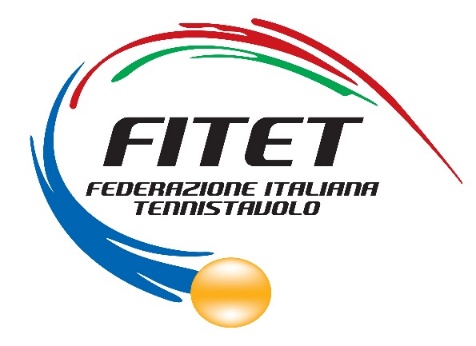 Corso di Aggiornamento e Formazione dei Tecnici Sportivi,di Abilitazione alla Qualifica di Primo Livello 2024 Tecnici dei Settori Olimpico e ParalimpicoSabato 20/01/2024 Lezioni 1 – 209.00 – 12.00Sabato 27/01/2024 Lezioni 3 – 409.00 - 12.00Sabato 03/02/2024 Lezioni 5 – 609.00 - 12.00Sabato 10/02/2024 Lezioni 7 – 809.00 - 12.00Sabato 17/02/2024 Lezioni 9 – 1009.00 - 12.00Sabato 24/02/2024 Lezioni 11 – 1209.00 - 12.00Sabato 02/03/2024 Lezioni 13 – 1409.00 – 13.00Sabato 09/03/2024 Lezioni 15 – 1609.00 – 13.00Riferimenti Lezioni 1 – 2Periodo 21 - 26 Gennaio 2024Riferimenti Lezioni 3 – 4Periodo 27 Gennaio – 02 Febbraio 2024Riferimenti Lezioni 5 – 6Periodo 04 - 09 Febbraio 2024Riferimenti Lezioni 7 – 8Periodo 11 - 16 Febbraio 2024Riferimenti Lezioni 9 – 10Periodo 18 - 23 Febbraio 2024Riferimenti Lezioni 11 – 12Periodo 25 Febbraio - 01 Marzo 2024Riferimenti Lezioni 13 – 14Periodo 03 -08 Marzo 2024Riferimenti Lezioni 15 – 16Periodo 10-15 Marzo 2024Febbraio-Aprile 20242 giorni x settimana x 2 hVenerdi18.00 – 22.00Sabato08.30 – 12.30